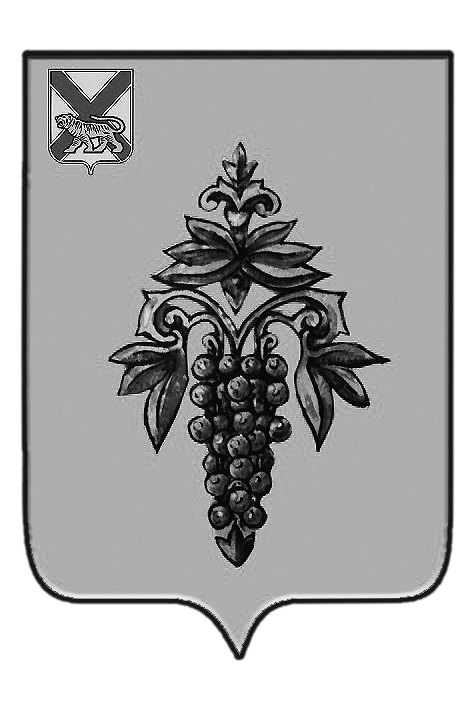 АДМИНИСТРАЦИЯЧУГУЕВСКОГО МУНИЦИПАЛЬНОГО РАЙОНАПРИМОРСКОГО КРАЯПОСТАНОВЛЕНИЕ15 февраля 2017 года                                                            с. Чугуевка                                                         №      95-нпаОб утверждении Порядка оформления и содержания плановых (рейдовых) заданий на проведение плановых (рейдовых) осмотров, обследований и оформления результатов таких плановых (рейдовых) осмотров, обследованийВ соответствии с Федеральным законом от 06.10.2003 № 131-ФЗ «Об общих принципах организации местного самоуправления в Российской Федерации», Федеральным законом от 26.12.2008 № 294-ФЗ «О защите прав юридических лиц и индивидуальных предпринимателей при осуществлении государственного контроля (надзора) и муниципального контроля», руководствуясь Уставом Чугуевского муниципального района, ПОСТАНОВЛЯЕТ:1. Утвердить Порядок оформления и содержания плановых (рейдовых) заданий на проведение плановых (рейдовых) осмотров, обследований и оформления результатов таких плановых (рейдовых) осмотров, обследований (прилагается).2. Направить настоящее постановление для официального опубликования и размещения на официальном сайте Чугуевского муниципального района.3. Настоящее постановление вступает в силу со дня официального опубликования.4. Контроль за исполнением настоящего постановления возложить на первого заместителя главы администрации Чугуевского муниципального района В.П. Ковалева. Глава Чугуевского муниципального района, глава администрации                                                                                       А.А. БаскаковУТВЕРЖДЕН                  постановлением администрации                                                                                    Чугуевского муниципального района                                                                                                        от    .02.2017 №      -НПАПОРЯДОКоформления и содержания плановых (рейдовых) заданий на проведение плановых (рейдовых) осмотров, обследований и оформления результатов таких плановых (рейдовых) осмотров, обследований  I. Общие положения1. Настоящий Порядок оформления и содержание плановых (рейдовых) заданий на проведение плановых (рейдовых) осмотров, обследований и оформления результатов таких плановых (рейдовых) осмотров, обследований (далее - Порядок) устанавливает:- порядок оформления плановых (рейдовых) заданий на проведение плановых (рейдовых) осмотров, обследований;- содержание плановых (рейдовых) заданий на проведение плановых (рейдовых) осмотров, обследований;- порядок оформления результатов плановых (рейдовых) осмотров, обследований.2. Плановые (рейдовые) осмотры, обследования, предусмотренные настоящим Порядком, проводятся в отношении объектов земельных отношений находящихся в границах Чугуевского муниципального района (далее – объект земельных отношений), используемых юридическими лицами, индивидуальными предпринимателями.Предметом плановых (рейдовых) осмотров является выявление признаков нарушения требований, установленных федеральными законами, законами Приморского края, муниципальными правовыми актами Чугуевского муниципального района (далее – обязательные требования) при использовании объектов земельных отношений в границах Чугуевского муниципального района.3. Плановые (рейдовые) осмотры, обследования проводятся должностными лицами, уполномоченными на осуществление муниципального земельного контроля.4. Проведение плановых (рейдовых) осмотров обследований осуществляется в соответствии с заданием на проведение плановых (рейдовых) осмотров, обследований.5. Задания на проведение плановых (рейдовых) осмотров, обследований и акты плановых (рейдовых) осмотров, обследований подлежат регистрации в книге учета заданий.II. Оформление плановых (рейдовых) заданий на проведениеплановых (рейдовых) осмотров, обследований6. Плановые (рейдовые) задания утверждаются распоряжением главы администрации Чугуевского муниципального района.7. Плановое (рейдовое) задание должно содержать следующую информацию:1) должность, фамилию, имя, отчество (при наличии) должностного лица, уполномоченного на проведение планового (рейдового) осмотра, обследования;2) правовые основания проведения планового (рейдового) осмотра, обследования;3) объект планового (рейдового) осмотра, обследования;4) дату начала и окончания исполнения планового (рейдового) осмотра, обследования.III. Порядок оформления результатов плановых (рейдовых)осмотров, обследований8. По результатам плановых (рейдовых) осмотров, обследований должностными лицами, уполномоченными на проведение плановых (рейдовых) осмотров, обследований, составляется акт планового (рейдового) осмотра, обследования (далее - Акт) в двух экземплярах на бумажном носителе.9. В Акте указываются:1) дата, время и место составления Акта (в случае, если Акт составлялся непосредственно на месте проведения осмотра, обследования, то указывается местоположение объекта; в случае, если Акт составлялся после осуществления осмотра, обследования, то указывается адрес места составления Акта);2) наименование органа муниципального земельного контроля, осуществляющего плановый (рейдовый) осмотр, обследование;3) фамилия, имя, отчество (при наличии) и должность лица, проводившего плановый (рейдовый) осмотр, обследование;4) краткая характеристика объекта планового (рейдового) осмотра, обследования и его местоположение;5) дата, время, продолжительность и место проведения осмотра, обследования;6) сведения о результатах планового (рейдового) осмотра, обследования, об отборе образцов и направлении их на исследование, в том числе о выявленных признаках нарушения обязательных требований;7) дополнительная информация, полученная в ходе планового (рейдового) осмотра (материалы фотосъемки, видеосъемки и другое, с обязательным указанием марки и ключевых параметров фотоаппарата и других технических средств);8) сведения о приложениях к Акту (фототаблицы, видеоматериалы, протоколы отбора проб, результаты исследований и другие материалы, полученные при проведении планового (рейдового) осмотра, обследования).10. В случае, если для составления Акта необходимо провести исследования, испытания, Акт составляется в срок, не превышающий трех рабочих дней после завершения соответствующих исследований, испытаний.11. В случае выявления при проведении плановых (рейдовых) осмотров, обследований фактов являющихся основанием для проведения внеплановой проверки юридического лица, индивидуального предпринимателя в соответствии с пунктом 2 части 2 статьи 10 Федерального закона от 26.12.2008 № 294-ФЗ «О защите прав юридических лиц и индивидуальных предпринимателей при осуществлении государственного контроля (надзора) и муниципального контроля», должностное лицо органа муниципального земельного контроля в срок не позднее 3 рабочих дней с даты проведения планового (рейдового) осмотра, обследования составляет мотивированное представление на имя главы администрации Чугуевского муниципального района.